Transportation Advisory Committee Meeting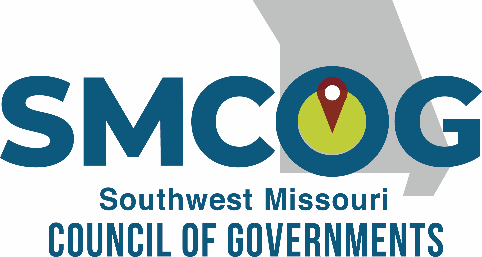 Wednesday, November 9, 2022Attending: Steve Walensky (Barry), Todd Wiesehan (Christian), Kim Kinder (Dade), Randy Daniel (Dade), Hollie Elliott (Dallas), Roger Bradley (Dallas), Joel Keller (Greene), Howard Fisk (Greene), Mark Webb (Greene Alternate), Tim Selvey (Lawrence), Kyle Lee (Polk), Rick Davis (Polk), Randy Reed (Stone), Hank Smythe (Stone), Steve Seaton (Stone Alternate), Ronald Newman (Taney), Buddy Roberts (Taney), Randy Owens (Webster), Sam Rost (Webster), Stan Whitehurst (Webster Alternate)Hanna Knopf (MoDOT), Jackson Hotaling (MRT), Jason Ray (SMCOG), Aishwarya Shrestha (SMCOG), Courtney Pinkham (SMCOG), Jake Phillips (SMCOG), Christopher Lynn (SMCOG), Erin Engelmeyer (Senator Hawley), Dan Wadlington (Senator Blunt), Neil Brady (Bartlett & West) The meeting was called to order by Chair Todd Wiesehan.Introductions and Pledge:Self-introductions were made. Approval of the agenda:Motion to approve the agenda made by Tim Selvey, motion seconded by Buddy Roberts. All ayes. Motion carried.Approval of minutes:Motion to approve August 10, 2022, meeting minutes made by Ronald Newman, motion seconded by Hank Smythe. All ayes. Motion carried.SMCOG Staff Update:Aishwarya Shrestha mentioned that the SW District Transportation Needs Workshop is scheduled for November 30. She asked the TAC members to respond to her email if they are interested in attending the workshop. Aishwarya Shrestha mentioned that SMCOG is in the process of updating the Public Transit-Human Services Transportation Plan. The surveys will be published in January 2023. Aishwarya Shrestha highlighted various grants that are currently accepting applications. MoDOT Update Hanna Knopf mentioned MoDOT is preparing the unfunded needs list. They will schedule two public meetings to discuss the unfunded needs list. STIP prioritization workshop is also scheduled for November 30. Hannah noted that bids are up 17% from last year. The I-44 bridge project is progressing, new bridges on I-44 in Webster County will soon start, and work on Hwy 65 in Christian County is wrapping up. Legislative ReportsDan Wadlington with Senator Blunt’s office stated that their office closes tomorrow, and this will be his last meeting. He wanted to thank everyone for the hospitality over the years. Erin Engelmeyer with Senator Hawley’s office stated Senator Hawley was in the Springfield area this week and in St. Louis. The Senate is still in recess, Senator Hawley is looking into the Farm Bill and is watching the diesel shortage concerns. ohoward fgOther Member Updates & Guest ReportsJ. Howard Fisk stated that many organizations are having difficulties with getting Commercial Driver’s License (CDL) training for employees. He stated that he was able to get someone hired as a trainer, he found out that the 3-year minimum to be a trainer has been not as enforced. He is willing to share his findings with anyone on the committee to help them simplify the process. Jason Ray mentioned that SMCOG is hosting Broadband Community input meetings on November 10th, 2022, in Branson and Springfield. Adjourn by ChairThe meeting was adjourned by Chair Todd Wiesehan.The next meeting will be on January 18, 2023.